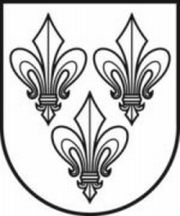 JURBARKO RAJONO SAVIVALDYBĖS TARYBAVadovaudamasi Lietuvos Respublikos vietos savivaldos įstatymo 16 straipsnio 2 dalies 18 punktu, Lietuvos Respublikos žemės mokesčio įstatymo 8 straipsnio 3 dalimi ir, apsvarsčiusi gautus pareiškėjų prašymus, Jurbarko rajono savivaldybės taryba  nusprendžia:	1. Sumažinti 50 proc. 2018 metų žemės mokestį Č. Š. (duomenys neskelbtini), gim. (duomenys neskelbtini), už nuosavybės teise priklausantį žemės sklypą, esantį (duomenys neskelbtini), Jurbarko mieste (apmokestinamo sklypo plotas 4,0800 ha).2. Sumažinti 10 proc. 2018 metų žemės mokestį A. K. (duomenys neskelbtini), gim. (duomenys neskelbtini), už nuosavybės teise priklausančius žemės sklypus, esančius (duomenys neskelbtini), Jurbarko mieste (apmokestinamų 2 sklypų plotas 0,96 ha).3. Sumažinti 5 proc. 2018 metų žemės mokestį A. U. (duomenys neskelbtini), gim. (duomenys neskelbtini), už nuosavybės teise priklausantį žemės sklypą, esantį (duomenys neskelbtini), Jurbarko mieste (apmokestinamo sklypo plotas 1,93 ha).4. Sumažinti 35 proc. 2018 metų žemės mokestį J. B., gim. (duomenys neskelbtini), už nuosavybės teise priklausantį žemės sklypą, esantį (duomenys neskelbtini), Jurbarko mieste (apmokestinamo sklypo plotas 0,97 ha).5. Neteikti 2018 metų žemės mokesčio lengvatos R. S. (duomenys neskelbtini), gim. (duomenys neskelbtini), už nuosavybės teise priklausantį žemės sklypą, esantį (duomenys neskelbtini), Jurbarko mieste (apmokestinamo sklypo plotas 0,27860 ha).6. Neteikti kitos papildomos 2018 m. žemės mokesčio lengvatos, išskyrus Jurbarko rajono savivaldybės tarybos 2017 m. lapkričio 30 d. sprendimo Nr. T2-298 „Dėl 2018 metų žemės mokesčio tarifų nustatymo“ 1.2 papunktyje bei Jurbarko rajono savivaldybės tarybos 2018m. lapkričio 15 d. sprendime Nr. T2-283 „Dėl 2018 metų žemės mokesčio lengvatų“ nustatytas lengvatas, I. J. (duomenys neskelbtini), gim. (duomenys neskelbtini), už nuosavybės teise priklausančius žemės sklypus, esančius Jurbarko mieste ir Skirsnemunės seniūnijoje (apmokestinamų sklypų plotai 0,04920 ha, 16,5 ha, 12,7 ha ir 0,05 ha).7. Neteikti kitos papildomos 2018 m. žemės mokesčio lengvatos, išskyrus Jurbarko rajono savivaldybės tarybos 2017 m. lapkričio 30 d. sprendimo Nr. T2-298 „Dėl 2018 metų žemės mokesčio tarifų nustatymo“ 1.2 papunktyje bei Jurbarko rajono savivaldybės tarybos 2018m. lapkričio 15 d. sprendime Nr. T2-283 „Dėl 2018 metų žemės mokesčio lengvatų“ nustatytas lengvatas,  A. R. (duomenys neskelbtini), gim. (duomenys neskelbtini), už nuosavybės teise priklausančius žemės sklypus, esančius Jurbarko mieste ir Jurbarko rajone (apmokestinamų sklypų plotai 46,32210 ha).8. Sumažinti 50 proc. 2018 metų žemės mokestį K. J. (duomenys neskelbtini), gim. (duomenys neskelbtini), už nuosavybės teise priklausančią žemės sklypo dalį, esančią (duomenys neskelbtini), Jurbarko mieste (apmokestinamo sklypo dalies plotas 0,4388 ha).9. Sumažinti 50 proc. 2018 metų žemės mokestį R. G. (duomenys neskelbtini), gim. (duomenys neskelbtini), už nuosavybės teise priklausantį žemės sklypą, esantį (duomenys neskelbtini), Jurbarko mieste (apmokestinamo sklypo plotas 1,3164 ha).	Šis sprendimas gali būti skundžiamas Lietuvos Respublikos administracinių bylų teisenos įstatymo nustatyta tvarka.SPRENDIMASDĖL 2018 METŲ ŽEMĖS MOKESČIO LENGVATŲ PAGAL INDIVIDUALIUS PRAŠYMUS TEIKIMO2018 m. lapkričio 29 d. Nr. T2-286JurbarkasSavivaldybės merasSkirmantas Mockevičius